			CREATION 55 ACOUSTIC RIGID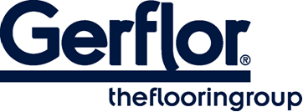 CREATION 55 RIGID ACOUSTIC es un pavimento decorativo, rígido entrelazado con capa acústica, antiestático, grupo de abrasión T disponible en losetas y planchas, con bordes biselados. Está fabricado con :- una capa de desgaste transparente de 0,55 mm de grosor para proporcionar durabilidad- una película de impresión de alta definición para proporcionar un aspecto de diseño hiperrealista- un tablero totalmente rígido que ofrece altas prestaciones para renovaciones pesadas- una capa inferior integrada 100% reciclable que proporciona una reducción sonora de 19dB en el mercado. El grosor total del producto es de 6 mm.El producto también utiliza un tratamiento de superficie de poliuretano reticulado (ProtecshiedTM ), que facilita el mantenimiento, prolonga la durabilidad, protege de los microarañazos y proporciona un efecto ultramate para un aspecto más realista. CREATION 55 RIGID ACOUSTIC es un revestimiento de suelo entrelazado montado con un sistema de bloqueo ángulo/ángulo para proporcionar una instalación robusta y fácil. Tiene una clase europea (comercial/industrial) de 33/42 según EN-ISO 10874 y tiene clase Bfl -s1 para emisión de humos según EN 13501-1.CREATION 55 RIGID ACOUSTIC está fabricado con plastificantes sin ftalatos. Es 100% reciclable y está fabricado con hasta un 35% de contenido reciclado. Cumple al 100% la normativa REACh. La tasa de emisión de compuestos orgánicos del producto es < 10µg/m3 (TVOC <28 días - ISO 16000-6).